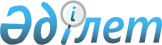 Об организации общественных работ, оплачиваемых из средств городского бюджета
					
			Утративший силу
			
			
		
					Постановление акимата города Темиртау Карагандинской области от 26 января 2010 года N 3/10. Зарегистрировано Управлением юстиции города Темиртау Карагандинской области 18 февраля 2010 года N 8-3-93. Утратило силу - постановлением акимата города Темиртау Карагандинской области от 03 марта 2011 года N 9/1      Сноска. Утратило силу - постановлением акимата города Темиртау Карагандинской области от 03.03.2011 N 9/1 (вводится в действие с 01.01.2011).

      В соответствии с пунктом 5 статьи 20, статьей 7 Закона Республики Казахстан от 23 января 2001 года "О занятости населения", статьей 31 Закона Республики Казахстан от 23 января 2001 года "О местном государственном управлении и самоуправлении в Республике Казахстан", постановлением Правительства Республики Казахстан от 19 июня 2001 года N 836 "О мерах по реализации Закона Республики Казахстан от 23 января 2001 года "О занятости населения"", руководствуясь решением 23 сессии Темиртауского городского маслихата от 24 декабря 2009 года N 23/5 "О городском бюджете на 2010-2012 годы", зарегистрированным в Реестре государственной регистрации нормативных правовых актов под N 8-3-89, акимат города Темиртау ПОСТАНОВЛЯЕТ:



      1. Утвердить:

      1) перечень организаций, предприятий и учреждений города Темиртау для направления безработных на общественные оплачиваемые работы (приложение 1);

      2) виды общественных оплачиваемых работ (приложение 2).



      2. Оплату труда безработных, занятых на оплачиваемых общественных работах, производить за фактически выполненную работу из расчета минимальной месячной заработной платы, установленной на 2010 год.



      3. Государственному учреждению "Отдел занятости и социальных программ города Темиртау" обеспечить направление на общественные оплачиваемые работы безработных, зарегистрированных в секторе занятости данного учреждения.



      4. Государственному учреждению "Отдел финансов города Темиртау" обеспечить финансирование общественных работ за счет городского бюджета.



      5. Контроль за исполнением настоящего постановления возложить на заместителя акима города Куринную Татьяну Михайловну.



      6. Настоящее постановление вводится в действие со дня его официального опубликования и распространяется на отношения, возникшие с 1 февраля 2010 года.      Аким города Темиртау                       Н. Султанов

Приложение 1

к постановлению акимата

города Темиртау

от 26 января 2010 года N 3/10 

Перечень организаций, предприятий и учреждений города Темиртау для направления безработных на общественные оплачиваемые работы

Приложение 2

к постановлению акимата

города Темиртау

от 26 января 2010 года N 3/10 

Виды общественных оплачиваемых работ

      Общественные оплачиваемые работы подразделяются на следующие виды:



      1. Помощь организациям жилищно-коммунального хозяйства в уборке, благоустройстве и озеленении территории города.



      2. Участие в подворном обходе, уточнении социальной карты и составлении актов обследования населения.



      3. Помощь в обработке документов по реализации антикризисных мероприятий.



      4. Оказание помощи в проведении республиканских и региональных общественных кампаний.



      5. Оказание помощи государственным учреждениям по обработке документов и оказанию государственных услуг населению.



      6. Помощь в работе с населением по оформлению и доставке повесток по призыву в Вооруженные Силы Республики Казахстан.



      7. Оказание помощи в организации и проведении культурных и спортивных мероприятий в детских дворовых клубах.



      8. Помощь в работе с населением по доставке уведомлений и квитанций по уплате налогов.



      9. Оказание помощи центру "Спид" в профилактической работе.



      10. Помощь в работе по подготовке реестров, уведомлений, обработке документов, сдаваемых в архив.



      11. Оказание содействия участковым инспекторам полиции по работе с населением.

      Сноска. Пункт 11 в редакции постановления акимата города Темиртау Карагандинской области от 04.03.2010 N 8/1 (порядок введения в действие см. в пункте 5).
					© 2012. РГП на ПХВ «Институт законодательства и правовой информации Республики Казахстан» Министерства юстиции Республики Казахстан
				N п/пНаименование предприятий, организаций, учрежденийКоличество безработных1.Государственное учреждение "Управление юстиции города Темиртау департамента юстиции Карагандинской области"1502.Государственное учреждение "Управление по делам обороны города Темиртау Карагандинской области"903.Государственное учреждение "Отдел жилищно-коммунального хозяйства, пассажирского транспорта и автомобильных дорог города Темиртау"3484.Государственное учреждение "Отдел земельных отношений города Темиртау"305.Государственное учреждение "Отдел образования, физической культуры и спорта города Темиртау"1266.Государственное учреждение "Темиртауский городской центр по профилактике и борьбе со Спид"247.Государственное учреждение "Аппарат акима города Темиртау"788.Государственное учреждение "Аппарат акима поселка Актау"1209.Государственное учреждение "Отдел внутренней политики города Темиртау"1210.Государственное учреждение "Отдел занятости и социальных программ города Темиртау"4811.Государственное учреждение "Управление внутренних дел города Темиртау Департамента внутренних дел Карагандинской области"6612.Темиртауский городской суд Карагандинской области9013.Темиртауский территориальный отдел судебных исполнителей администраторов судов Карагандинской области1214.Прокуратура города Темиртау Карагандинской области3615.Налоговое управление по городу Темиртау18016.Управление статистики города Темиртау департамента статистики по Карагандинской области1817.Специализированный административный суд города Темиртау Карагандинской области3018.Государственный архив города Темиртау1219.Государственное учреждение "Управление по чрезвычайным ситуациям города Темиртау департамента по чрезвычайным ситуациям Карагандинской области Министерства по чрезвычайным ситуациям Республики Казахстан"1220.Государственное учреждение "Аппарат маслихата города Темиртау"6Итого:1488